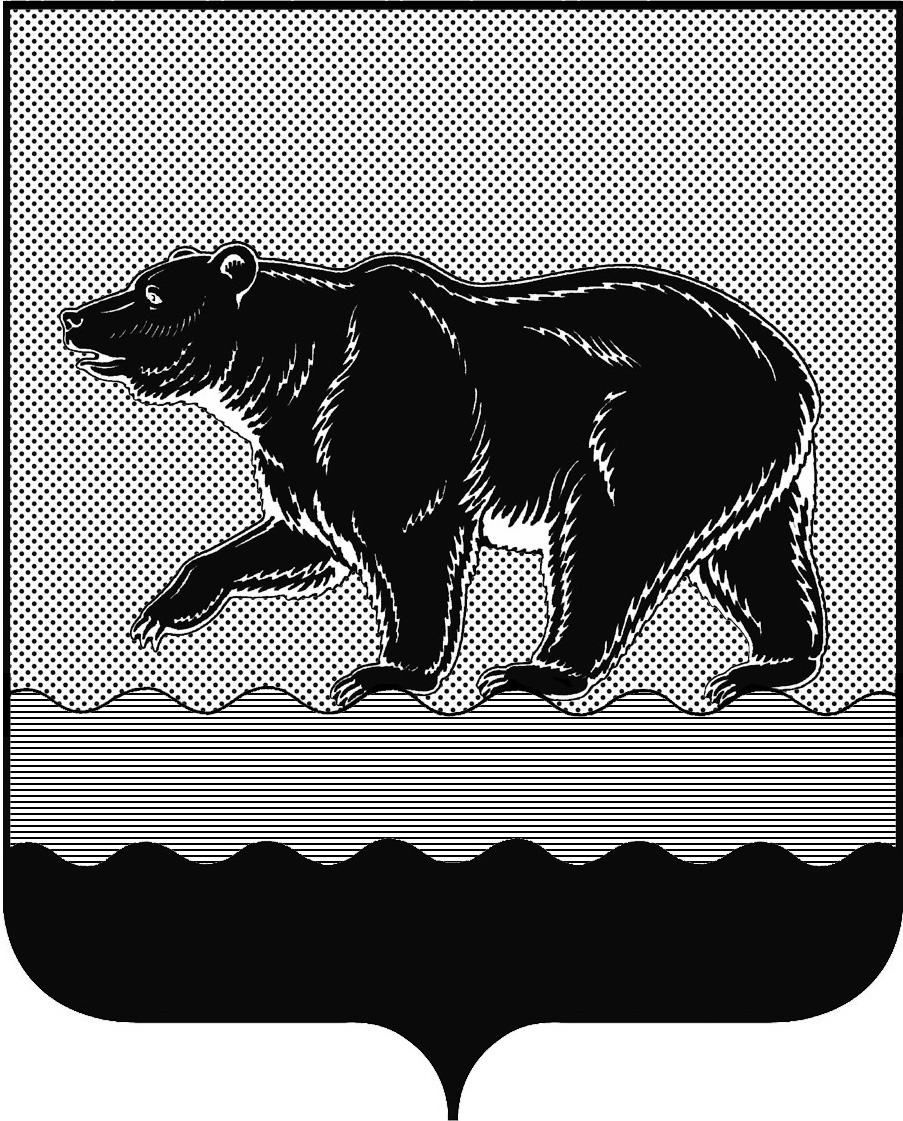 СЧЁТНАЯ ПАЛАТАГОРОДА НЕФТЕЮГАНСКАПромышленная зона, ул. Мира, здание 1/1, вторая часть, г. Нефтеюганск, 
Ханты-Мансийский автономный округ - Югра  (Тюменская область), 628301  тел./факс (3463) 20-30-55, 20-30-63 E-mail: sp-ugansk@mail.ru www.admugansk.ruИнформация о работе за III квартал 2016 годаВ отчётном периоде Счётная палата, руководствуясь Бюджетным кодексом Российской Федерации, Федеральным законом от 07.02.2011 
№ 6-ФЗ «Об общих принципах организации и деятельности контрольно-счетных органов субъектов Российской Федерации и муниципальных образований», Положением о Счётной палате, утверждённым решением Думы города Нефтеюганска от 27.09.2011№ 115-V, осуществляла муниципальный финансовый контроль в форме контрольных и экспертно-аналитических мероприятий. 1. Контрольная деятельностьВ третьем квартале 2016 года проведено контрольное мероприятие по требованию Нефтеюганского межрайонного следственного отдела следственного управления Следственного комитета Российской Федерации по Ханты-Мансийскому автономному округу - Югре.  «О не выплате и.о. директора ООО «Югорское Сервисное Управление»  заработной платы работникам организации в период с 01.11.2015 по 30.04.2016» Проверка проведена в обществе с ограниченной ответственностью  «Югорское Сервисное Управление» (далее по тексту – ООО «ЮСУ», Общество).Проверенный объём средств составил 11 198 618,09 рублей.По результатам проведенной работы составлен отчёт и направлен в Нефтеюганский межрайонный следственный отдел следственного управления Следственного комитета Российской Федерации по Ханты-Мансийскому автономному округу – Югре.В ходе контрольного мероприятия выявлены нарушения Трудового кодекса Российской Федерации (далее по тексту – ТК РФ), Положения об оплате труда общества с ограниченной ответственность «Югорское Сервисное Управление» (далее по тексту – Положение об оплате труда).Задолженность по заработной плате ООО «ЮСУ» перед сотрудниками на 01.11.2015 составляла 1 786 071,35 рублей. За период с 01.11.2015 по 30.04.2016 задолженность по выплате заработной платы (с учётом начислений за данный период, а также частичного погашения текущей задолженности и задолженности, образовавшейся на 01.11.2015) увеличилась на 1 333 398,79 рублей. По состоянию на 01.05.2016 общая сумма задолженности по выплате заработной платы составляла 3 119 470,14 рублей. В соответствии со статьёй 136 ТК РФ заработная плата выплачивается не реже чем каждые полмесяца в день, установленный правилами внутреннего трудового распорядка, коллективным договором, трудовым договором.Пунктом 7.3 Положение об оплате труда установлены сроки выплаты заработной платы не реже чем через каждые полмесяца, а именно 15 и 30 числа каждого месяца. ООО «ЮСУ» выплата заработной платы за период ноябрь 2015 года - апрель 2016 года осуществлялась в нарушение статьи 136 ТК РФ и пункта 7.3 Положения об оплате труда.В соответствии со статьёй 22 ТК РФ работодатель обязан обеспечивать работникам равную оплату за труд равной ценности.Заработная плата каждого работника согласно статье 132 ТК РФ зависит от его квалификации, сложности выполняемой работы, количества и качества затраченного труда и максимальным размером не ограничивается, за исключением случаев, предусмотренных ТК РФ.На основании табелей учёта рабочего времени установлено, что по причине применения оплаты труда без учёта количества отработанного времени, работники, осуществляющие одинаковые трудовые функции ставятся в неравные условия, что не соответствует требованиям статьи 132   ТК РФ.2. Экспертно-аналитическая деятельностьВ третьем квартале Счётной палатой проведены:-экспертиза 2 проектов решения Думы города «О внесении изменений в решение Думы города Нефтеюганска от 23.12.2015 № 1168-V «О бюджете города Нефтеюганска на 2016 год»;-экспертиза проектов изменений в муниципальные программы города Нефтеюганска;-экспертиза проектов муниципальных правовых актов, в части, касающейся расходных обязательств муниципального образования;-экспертно-аналитическое мероприятие «Анализ дебиторской и кредиторской задолженности муниципального образования город Нефтеюганск».2.1. Экспертиза проекта решения Думы города «О внесении изменений в решение Думы города Нефтеюганска от 23.12.2015 № 1168-V «О бюджете города Нефтеюганск на 2016 год»В отчётном периоде подготовлено два заключения на проект решения Думы города «О внесении изменений в решение Думы города Нефтеюганска от 23.12.2015 № 1168-V «О бюджете города Нефтеюганска на 2016 год».2.2. Экспертиза проектов изменений в муниципальные программы города НефтеюганскаПодготовлено 44 заключения на проекты изменений в муниципальные программы города Нефтеюганска. Сформулировано 56 замечаний, по которым подготовлено 60 рекомендаций, из них 56 рекомендаций были приняты к исполнению ответственными исполнителями муниципальных программ.В рамках проводимой работы оценивались положения проектов изменений в муниципальные программы города Нефтеюганска на соответствие действующему законодательству, а также обоснованность объёмов финансирования программных мероприятий, целесообразность предполагаемых затрат с учётом ожидаемых результатов.Экспертно-аналитическая деятельность, на основании которой реализуется функция предварительного контроля, является наиболее важным направлением в работе Счётной палаты, так как на этом этапе удаётся предупредить и пресечь бюджетные нарушения в процессе исполнения бюджета.По результатам экспертизы проектов изменений в муниципальные программы города Нефтеюганска предотвращено неэффективное, неэкономное расходование бюджетных средств в сумме 3 031,784 тыс. рублей:110,397 тыс. рублей – дважды включены в сметы на ремонт общеобразовательных объектов работы по установке и разборке внутренних инвентарных лесов;2 184,794 тыс. рублей – при составлении сводного сметного  расчёта применен рыночный коэффициент 10,709656 для строительства автомобильных дорог. Необходимо было применить индекс для ремонта 8,94;736,593 тыс. рублей – повторно предусматривались расходы на программные мероприятия (содержание объекта «Станция обезжелезивания», медицинский осмотр сотрудников пришкольных оздоровительных лагерей).Необоснованно планировались администрации города Нефтеюганска, департаменту имущественных и земельных отношений администрации города бюджетные средства в сумме 1 019,086 тыс. рублей на страховые взносы - оплату стоимости проезда к месту отпуска и обратно членам семей работников. Поскольку члены семьи работников не состоят в трудовых отношениях с организацией, то выплаты стоимости проезда членов семьи работников, работающих и проживающих в районах Крайнего Севера и приравненных к ним местностях, не признаются объектом обложения страховыми взносами.         Кроме того, при проведении экспертизы проектов изменений в муниципальные программы города Нефтеюганска выявлены следующие основные недостатки, а именно: 	не корректировались целевые показатели муниципальных программ при добавлении новых мероприятий, изменении объёмов бюджетных ассигнований по отдельным программным мероприятиям;             	отсутствовали документы, обосновывающие увеличение (уменьшение) финансовых затрат на реализацию мероприятий муниципальных программ; 	финансовые показатели проектов изменений в муниципальные программы не соответствовали финансово-экономическим обоснованиям, представленным одновременно с муниципальной программой;	отсутствовала согласованность информации при внесении изменений в муниципальные программы, в части отражения соисполнителей муниципальной программы, основных мероприятий;	не соответствовали показатели правовых актов об утверждении нормативных затрат на обеспечение функций муниципальных органов, подведомственных казённых учреждений, бюджетных учреждений и представленных расчётов.	Счётной палатой указывалось на необходимость доработки проектов изменений в муниципальные программы города Нефтеюганска и финансово-экономических обоснований к программным мероприятиям.Предложено в установленном порядке, внести изменения в правовые акты об утверждении нормативных затрат на обеспечение функций муниципальных органов, подведомственных казённых учреждений, бюджетных учреждений.2.3. Экспертиза проектов муниципальных правовых актов, в части, касающейся расходных обязательств муниципального образованияВ третьем квартале 2016 года для проведения экспертизы поступило 7  проектов муниципальных правовых актов, сформулировано 7 замечаний, дано 7 предложений.В целом рекомендации Счётной палаты направлены на доработку отдельных положений проектов муниципальных правовых актов.2.4. Экспертно-аналитическое мероприятие «Анализ дебиторской и кредиторской задолженности муниципального образования город Нефтеюганск»Анализировалась дебиторская и кредиторская задолженность главных администраторов  бюджетных средств за 2013, 2014, 2015 годы.В 2015 году произошло значительное снижение уровня дебиторской и кредиторской задолженности по сравнению с 2013 годом. Наблюдалась тенденция ежегодного уменьшения размера кредиторской задолженности.Основная доля дебиторской задолженности приходилась на департамент имущественных и земельных отношений администрации города Нефтеюганска, а также департамент градостроительства администрации города Нефтеюганска.Наибольший удельный вес дебиторской задолженности по доходам приходился на:- доходы, получаемые в виде арендной платы за земельные участки, государственная собственность на которые не разграничена и которые расположены в границах городских округов, а также средства от продажи права на заключение договоров аренды указанных земельных участков;- доходы от сдачи в аренду имущества, находящегося в оперативном управлении органов управления городских округов и созданных ими учреждений (за исключением имущества муниципальных бюджетных и автономных учреждений).По департаменту имущественных и земельных отношений администрации города Нефтеюганска наличие задолженности связано в основном с:- несвоевременным внесением арендной платы и, соответственно, возникающей пени (за имущество, земельные участки);- непогашением административных штрафов и взысканий в доход бюджета.Основной причиной образования задолженности в департаменте градостроительства администрации города Нефтеюганска, являлось авансирование работ по ряду объектов.Основная доля кредиторской задолженности приходилась на:1. Департамент финансов администрации города Нефтеюганска. Данная ситуация обусловлена наличием на конец финансового года (2013, 2014, 2015) в бюджете муниципального образования неиспользованных сумм межбюджетных трансфертов;2. Департамент градостроительства администрации города Нефтеюганска. Увеличение в связи с отсутствием финансирования по ряду объектов.Кредиторская задолженность снизилась в 2015 году по сравнению с 2013 годом в 59 раз. Это связано с завершением работ по ряду объектов, в том числе по объекту «Парково-досуговая зона г. Нефтеюганска со зданием крытого бассейна». Таким образом, главными распорядителями бюджетных средств, проводилась работа по сокращению размера дебиторской и кредиторской задолженности. 3. Контроль в сфере закупокСчётной палатой в третьем квартале осуществлялось согласование заключения контрактов с единственным поставщиком (подрядчиком, исполнителем) по пункту 25 части 1 статьи 93 Федерального закона от 05.04.2013 № 44-ФЗ «О контрактной системе в сфере закупок товаров, работ, услуг для обеспечения государственных и муниципальных нужд». Всего в отчётном периоде поступило 5 обращений о заключении контрактов с единственным поставщиком (подрядчиком, исполнителем). Обращения рассмотрены, в том числе на предмет соответствия проведённых процедур определения поставщика (подрядчика, исполнителя) действующему законодательству о контрактной системе в сфере закупок, и принято 5 решений о согласовании заключения контрактов на общую сумму 13 186 655,19 тыс. рублей.4. Информационная деятельностьИнформационная деятельность регламентирована статьёй 19 Федерального закона от 07.02.2011 № 6-ФЗ «Об общих принципах организации и деятельности контрольно-счётных органов субъектов Российской Федерации и муниципальных образований», Положением 
о Счётной палате. В отчётном периоде на официальном сайте органов местного самоуправления города Нефтеюганска размещено 8 материалов. 	Председатель                                                                             С.А. ГичкинаЗадолженность, рублейПериодПериодПериодЗадолженность, рублей2013 год2014 год2015 годДебиторская задолженность324 176 641,83375 957 183,29279 943 638,16Кредиторская задолженность404 867 040,27259 470 397,23118 547 472,11